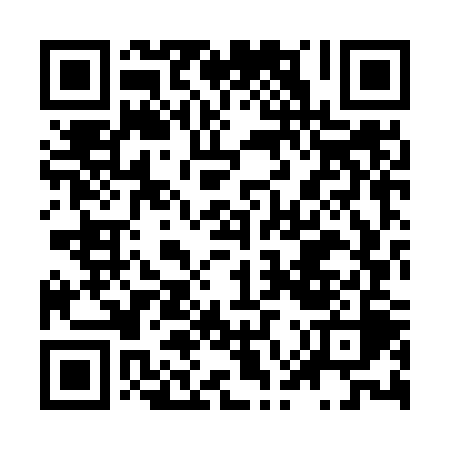 Prayer times for Colinas do Tocantins, BrazilWed 1 May 2024 - Fri 31 May 2024High Latitude Method: NonePrayer Calculation Method: Muslim World LeagueAsar Calculation Method: ShafiPrayer times provided by https://www.salahtimes.comDateDayFajrSunriseDhuhrAsrMaghribIsha1Wed5:056:1612:113:326:057:132Thu5:056:1612:113:326:057:133Fri5:056:1612:113:326:057:134Sat5:056:1712:113:326:057:125Sun5:056:1712:113:326:047:126Mon5:056:1712:103:326:047:127Tue5:056:1712:103:326:047:128Wed5:056:1712:103:326:047:129Thu5:056:1712:103:326:037:1210Fri5:056:1712:103:326:037:1211Sat5:056:1712:103:326:037:1212Sun5:056:1712:103:326:037:1113Mon5:056:1812:103:326:037:1114Tue5:056:1812:103:326:037:1115Wed5:056:1812:103:326:037:1116Thu5:056:1812:103:326:027:1117Fri5:056:1812:103:326:027:1118Sat5:056:1812:103:326:027:1119Sun5:056:1912:103:326:027:1120Mon5:056:1912:103:326:027:1121Tue5:056:1912:113:326:027:1122Wed5:056:1912:113:326:027:1123Thu5:066:1912:113:326:027:1224Fri5:066:2012:113:326:027:1225Sat5:066:2012:113:326:027:1226Sun5:066:2012:113:326:027:1227Mon5:066:2012:113:326:027:1228Tue5:066:2012:113:326:027:1229Wed5:066:2112:113:326:027:1230Thu5:076:2112:123:326:027:1231Fri5:076:2112:123:326:027:12